REGLAMENTO DE HIGIENE Y SEGURIDAD INDUSTRIALRAZON SOCIAL	: DAKC EXPRESS LOGISTICS SASNIT			: 9 0 0 7 8 9 9 6 5 - 3A.R.L			: SURA NUMERO CONTRATO DE AFILIACION CON A.R.L: 094362025ACTIVIDAD ECONOMICA: CONSULTORIA Y LOGISTICA CODIGO DE ACTIVIDAD ECONOMICA: 7020                     DIRECCION	CL 147 19 50 OF 42 CC FUTURO	TELEFONO	5263171	CUIDAD: BogotáPRINCIPAL:DAKC EXPRESS LOGISTICS SAS Prescribe el siguiente reglamento, contenido en los siguientes términos:ARTÍCULO 1: La empresa se compromete a dar cumplimiento a las disposiciones legales vigentes, tendientes a garantizar los mecanismos que aseguren una adecuada y oportuna prevención de los accidentes de trabajo y enfermedades laborales y de la promoción de la salud de los trabajadores. ARTÍCULO 2: La empresa se obliga a promover y garantizar la constitución y funcionamiento del Comité Paritario de Seguridad y Salud en el Trabajo, de conformidad con lo establecido por el Decreto 614 de 1984, Resolución 2013 de 1986, Resolución 1016 de 1989, Decreto 1295 de 1994, Decreto 1771 de 1994, y demás normas que con tal fin se establezcan.ARTÍCULO 3: La empresa se compromete a designar los recursos necesarios para desarrollar actividades permanentes de Salud Ocupacional de conformidad con el Sistema de Gestión de Seguridad y Salud en el Trabajo,  (Elaborado de acuerdo el Decreto 1443 de 2014 - hoy compilado en el Decreto 1072 de 2015 – Decreto Único Reglamentario del Sector Trabajo, en el Libro 2, Parte 2, Título 4, Capítulo 6.).El cual consiste en el desarrollo de un proceso lógico y por etapas, basado en la mejora continua y que incluye la política, la organización, la planificación, la aplicación, la evaluación, la auditoría y las acciones de mejora con el objetivo de anticipar, reconocer, evaluar y controlar los riesgos que puedan afectar la seguridad y salud en el trabajo.ARTÍCULO 4: Los riesgos existentes en la empresa están constituidos principalmente por:PARAGRAFO: 	A efecto de que los riesgos contemplados en el presente Artículo, no se traduzcan en accidente de trabajo o enfermedad laboral, la empresa ejercerá control en la fuente, en el medio o en el individuo, de conformidad con lo estipulado en el Sistema de Gestión de Seguridad y Salud en el Trabajo,  el cual se dé a conocer a todos los trabajadores y partes interesadas. ARTÍCULO 5:	La empresa y sus trabajadores darán estricto cumplimiento a las disposiciones legales, así como las normas técnicas e internas que se adopten para lograr la implementación de las actividades de Salud Ocupacional, que sean concordantes con el presente Reglamento de Higienes y Seguridad Industrial  y con el Sistema de Gestión de Seguridad y Salud en el Trabajo .ARTÍCULO 6:	El empleador proporcionará a todo trabajador que ingrese por primera vez a la empresa, independiente de su forma de contratación y vinculación y de manera previa al inicio de sus labores, una inducción en los aspectos generales y específicos de las actividades a realizar, que incluya entre otros, la identificación y el control de peligros y riesgos en su trabajo y la prevención de accidentes de trabajo y enfermedades laborales.ARTÍCULO 7:	Este reglamento permanecerá exhibido en, por lo menos  dos lugares visibles de los locales de trabajo, cuyos contenidos se dan a conocer a todos los trabajadores y partes interesadas.ARTÍCULO 8:	El presente reglamento tendrá vigencia a partir de su publicación y durante el tiempo que la empresa conserve sin cambios sustanciales las condiciones existentes en el momento de su emisión, tales como actividad económica, métodos de producción, instalaciones locativas o cuando se dicten disposiciones gubernamentales que modifiquen las normas del Reglamento o que limiten su vigencia.Firma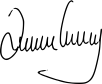 __________________________________________DIEGO MAURICIO GONZALEZ MUNARREPRESENTANTE LEGALCONDICIONESRIESGOSFISICOSRUIDOILUMINACION QUIMICOSLIQUIDOSDISOLVENTECONDICIONES DE SEGURIDADCAIDAS AL MISMO, DIFERENTE NIVEL Y DE ALTURA, GOLPES POR O CONTRA OBJETOS, CHOQUES, ATROPELLOS, ATRAPAMIENTOS.ELECTRICOSCONTACTO CON CORRIENTE ELECTRICA, CORRIENTE ALTERNA, ELECTRICIDAD ESTATICABIOLOGICOSCONTACTO CON VIRUS, BACTERIAS, HONGOS, PARASITOS, PROTOZOARIOS.BIOMECANICOSCARGA ESTATICA, CARGA DINAMICA, DISEÑO DE PUESTOS DE TRABAJO, PESO Y TAMAÑO DE OBJETOS. PSICOSOCIALESORGANIZACIONALES, SOCIALES, INDIVIDUALES Y DE LA TAREA COMO: MONOTONIA, CARGA MENTAL, RUTINA, CLIMA LABORAL, ORGANIZACIÓN DEL TRABAJO, ATENCION DE PUBLICO, SANEAMIENTO BASICO AMBIENTALORDEN Y ASEO, CONTROL DE PLAGAS, VECTORES Y DISPOSICION DE RESIDUOS.LOCATIVOSSEÑALIZACION, ALMACENAMIENTO, ORDEN Y ASEO, DISTRIBUCION DE AREAS DE TRABAJO, MANTENIMIENTO Y LIMPIEZA.RIESGOS NATURALESTORMENTAS ELECTRICAS, TERREMOTOS, INUNDACIONES, DESPLAZAMIENTOS.